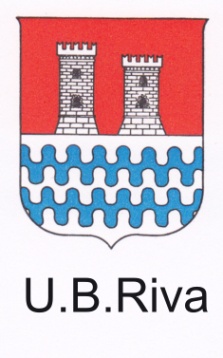 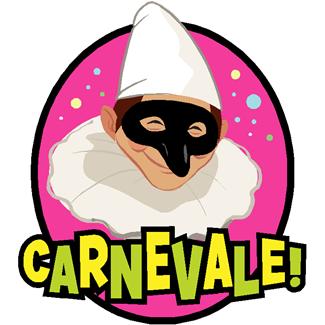  Da martedì 06 febbraio a venerdì 09 febbraioIscrizione  entro sabato 03 Febbraio ore 15 al telefono 0464/550027Inizio Gara ore 20 Per il girone femminile martedì ad ore 14€ 10 a personaI premi potrenno essere ridotti in base ai partecipanti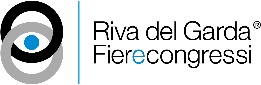 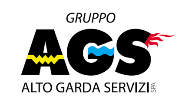 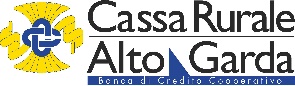 